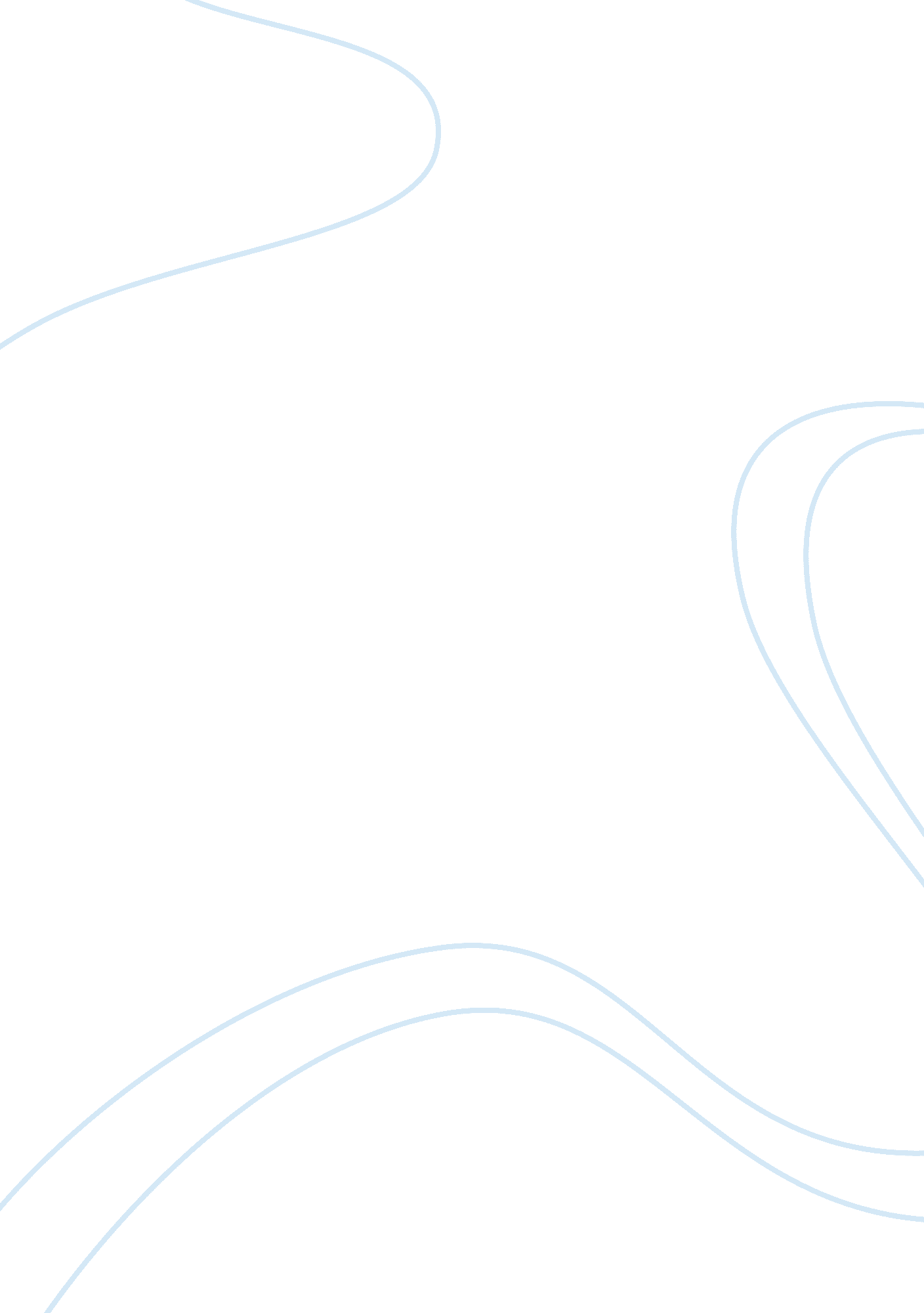 The fast-paced action moviesEntertainment, Movie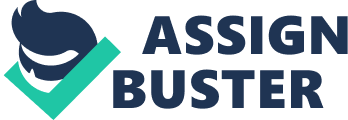 After an exciting and eventful weekend, it’s finally Sunday night, and you are dreading the challenges and grind of the upcoming week. Going out is too much work and you just don’t have the energy to step out. If you’re staying in, order some pizzas and watch some good old actions movies to get some adrenaline pumping. Not only will they give you the much needed high to face the week ahead but if you’re dramatic and imaginative like me, you can visualise your monotonous life or sadistic boss as the villain who needs to be vanquished. That crazy manager is about as evil as the Darth Vader right? Action movies might seem silly and unrealistic but you can’t deny that thanks to the combination of visuals and inspiring audio tracks, they’re inspirational as hell. Here we have a list of 10 movies (in no particular order) that involves not only fast-paced action but also inspirational messages throughout. Enjoy the ride! ‘ I believe in love. Only love will truly save the world’. Wonder woman This movie was a blessing for the dark comic universe (DCU). It features Diana Prince, an Amazon goddess who has to defeat the god of war, Ares, responsible behind the First World War. This fun packed action –adventure film has attracted the attention of all age of audiences. With excellent direction, splendid action scenes and a very strong motivational message, it is almost an over-achiever. It talks about love’s transformational power and somewhere, it actually makes the spectators feel like doing something for the world, for humanity. One must never give up, no matter how hard the circumstances are. Jumanji (Part 2) As we already know about the classic masterpiece, four high school kids are stuck in a video game. They have limited lives and must fight for their survival. In order to return to the normal world, they must cross every level of the game and defeat every character on their way. It’s an action- comedy movie and has a strong message. Life has its hurdles, and at every level would you need to defeat something in order to win at life. Work hard until you achieve your goal. Kung fu Panda This animated movie was loved by all. An obese (read: cute) panda, Po loves kung fu and gets selected as the mighty Dragon Warrior by chance. He decides to team up with the furious five, five ferocious warriors to defeat Tai Lung and defend the Valley of Peace. This movie has plenty of messages. With hard work, sincerity and discipline, one can achieve anything and that friendship and love are the most important values in the world. Give meaning to your life by giving meaning to yourself. Around the world in 80 Days (2004) An English man claims that he can circumnavigate the world in eighty days and bets all his life’s hard work on this. He is accompanied by a Chinese thief, Passepartout, on his venture. It lays emphasis on friendship and moral values like self-belief, the power of perseverance and helping each other. One can achieve great heights if they believe in themselves and nothing is impossible. No courage without fear Edge of tomorrow With the help of warrior Rita Vrataski, Major William Cage has to save Planet Earth from an alien species, after being stuck in a time loop. He has to relive the same day again and again until he finds the source of the alien species and destroys it! This movie lays emphasis on the value of life and that there is ‘ no courage without fear’. It’s a fun-packed, action-adventure film, a must watch for all those all enjoy the uncanny. Sometimes you need to be a joker to win over the life The Dark Knight – Christopher Nolan’s Dark Knight Series reached new levels of excellence with a perfect script and brilliant acting by Heath Ledger and Christian Bale. When the menace known as the Joker emerges from his mysterious past, he wreaks havoc and chaos on the people of Gotham. Batman has to defeat the psychopath and in the process, loses things that are very dear to him. It shows us that even the greatest heroes can reach a breaking point and oppression may result in the rise of something or someone like Joker. With courage and determination, one can move mountains and succeed. Batman is an inspiring hero who has come a long way and established himself as the saviour of Gotham City. Disability can’t stop you from moving ahead. Mad Max Furiosa from Mad Max is another powerful woman in a man’s world. Defying the despicable (and gross looking) Immortan Joe, Furiosa escapes with his wives. She does not let her physical handicap- an amputated limb- hold her back in any way. She doesn’t need a hand in killing War boys. Get it? In a thrilling car chase sequence, the renegade rips off Immortan Joe’s mask by hooking it to the tire with a spear. Ouch! That’s what you get for being a lousy leader in this dusty apocalyptic town. Dedication from Kick-Ass She might be tiny but she sure can pack a punch. I’m talking about 11-year-old Hit Girl from Kick-Ass played by Chloe Grace Moretz who has undergone rigorous training from her father, a former police officer. Hit Girl is not only an inspiration for girls and women in general but a testament to the power of dedication. Not only does she save Kick-Ass from Rasul, a meth addict with her father, Big Daddy, but towards the end of the film, attacks the lair of the key villain Frank D’Amico alone. Don’t you think Hit girl has given a new meaning to the phrase hitting like a girl? Watch these action-packed motivational movies that spark your emotional instincts too. 